РАБОТА С МОТИВИРОВАННЫМИ УЧАЩИМИСЯ НА УРОКАХ ИНФОРМАТИКИ И ВО ВНЕУРОЧНОЙ ДЕЯТЕЛЬНОСТИО.В.Шевченко, учитель информатики и ИКТ,ГБОУ «Шебекинская гимназия-интернат»,Белгородская область, г. Шебекино,В настоящее время происходит стремительное развитие наукоемких технологий, которые проникают во все отрасли человеческой деятельности: производство, сферу услуг и повседневный быт людей. Для работы с такими технологиями нужны люди, обладающие высоким интеллектуальным потенциалом, стремящиеся внести свой вклад в улучшение жизни общества.Таким потенциалом, несомненно, обладают учащиеся, которые уже во время обучения в школе видят себя успешными людьми, профессионалами в своем деле. Они четко знают, чего хотят добиться в жизни, формируют свой будущий образец личности, строят траектории достижения целей. Во время взросления этот процесс, как правило, только усиливается, что приводит к формированию определенных свойств личности: трудолюбию, усидчивости, умению учиться самостоятельно, способности преодолевать сложности, умению ставить приоритетные задачи и оптимально планировать свою деятельность. Такие учащиеся, как следствие, обладают высокой внутренней мотивацией к самосовершенствованию, в том числе и в учебе.Высокомотивированные дети, дети с потенциальной, но еще недостаточно проявившей (не ставшей актуальной) одаренностью. При благоприятных условиях их возможности, могут превратиться в высокие реальные результаты. Главное – не упустить время![3]Для развития способностей необходимо выраженное состояние удовольствия от умственной деятельности, от собственных успехов. Основная задача учителя – построить весь учебно – воспитательный процесс, так, чтобы высокомотивированные дети должным образом получили поддержку со стороны педагога. Не стоить забывать и о том, что благодаря высокомотивированным детям развивается и сам учитель.Специфика предмета Информатика такова, что в нем заложен огромный потенциал для всестороннего развития личности, а значит для выявления, поддержки и развития высокомотивированных детей, так как здесь, как нигде еще, реализуются межпредметные связи, происходит отражение быстроменяющихся процессов общества в области ИТ-технологий. Для работы с мотивированными детьми передо мной были поставлены следующие задачи:совершенствование предметной подготовки по информатике;разработка плана работы с мотивированными детьми во внеурочной деятельности.Считаю, что проводимые уроки, должны отличаться разнообразием применяемых методов: проблемные, поисковые, эвристические, исследовательские, проектные в сочетании с самостоятельной, групповой и индивидуальной работой. [1]С целью учета индивидуальных особенностей личности я широко использую разноуровневые задания:задания репродуктивного характера, направленные на применение известных приемов, решение задач в соответствии с предложенным образцом.Пример: в разделе «Управление и алгоритмы», 9 класс, я предлагаю следующее задание. Перепишите код программы без ошибок в КуМир. Запустите программу на исполнение. Исправьте программу «повторяющиеся части» так, чтобы она рисовала а) большой квадрат; б) букву П; в) букву Г. [2]задания конструктивного  характера, которые предполагают преобразование имеющихся знаний.Пример задания: поставьте компьютерный эксперимент, исправьте в программе «повторяющиеся части» количество циклов, угол поворота на любые числа и получите собственные изображения. Могут получиться такие рисунки. [2]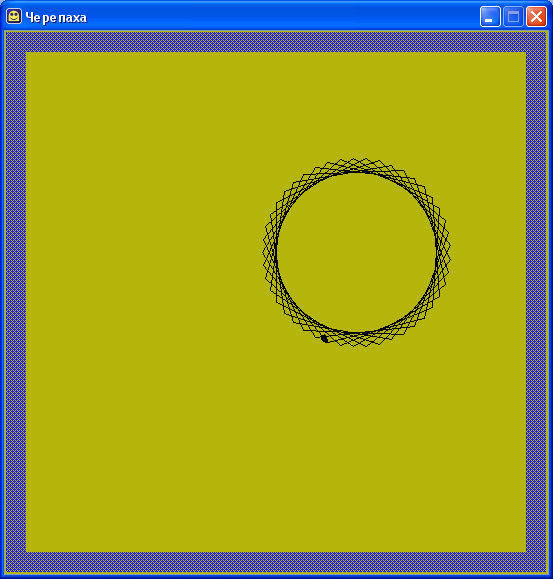 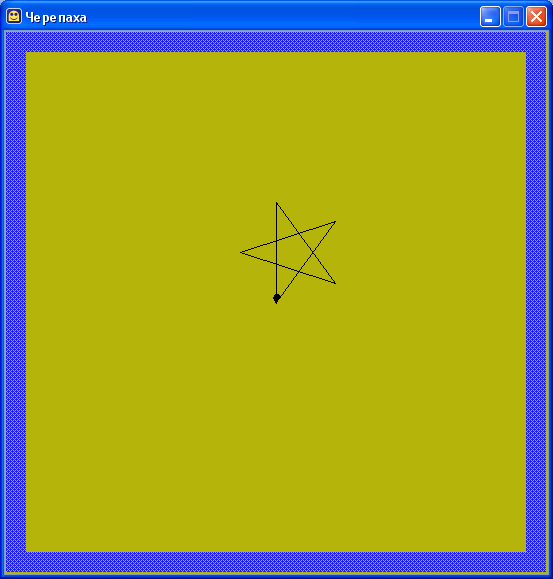 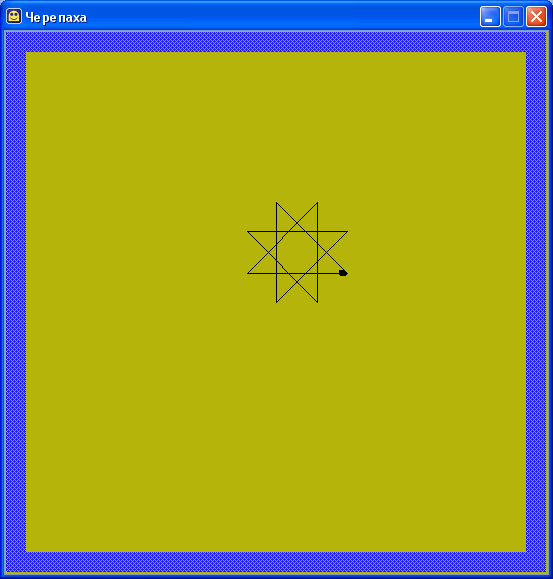 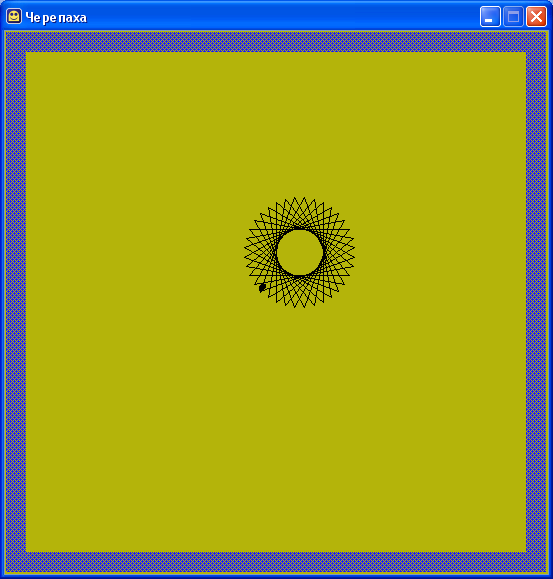 задания творческого характера, направленные на овладение новыми способами и приемами действий, решение задач на основе самостоятельного поиска.  Пример: для исполнителя Черепаха напишите программу, которая выполняет замощение плоскости. [2] При составлении алгоритма учащиеся узнают еще и о том, что существуют только три фигуры, которыми можно замостить плоскость: квадрат, правильный треугольник и правильный шестиугольник. Наиболее любопытные находят ответ на вопрос: почему пчелы выбирают для своих сот форму правильного шестиугольника. Сегодня предмету Информатика отводится один урок в неделю, поэтому основная работа с мотивированными детьми ведется во внеурочное время, где учащиеся готовятся к олимпиадам, конкурсам, научно-практическим конференциях. Такой вид деятельности дает возможность школьникам раскрыть свои таланты и реализовать свои интересы, выходящие за рамки школьной программы.Особое внимание я уделяю проектной и исследовательской деятельности. Помимо индивидуальных работ я предлагаю учащимся создавать и коллективные проекты.В настоящее время 3D моделирование в России является активно поддерживаемым направлением. Мотивированные учащиеся, безусловно, проявляют к этому интерес. Одной из продуктивных форм работы при изучении этой темы является групповая работа. Обычно, у группы учащихся возникает идея создания модели того или иного объекта, например, центральной площади г.Шебекино 60-х годов. Участники группы выбирают себе объекты, которые могут создать в зависимости от степени владения навыками работы в программах 3D моделирования. Более сложные объекты – здания, растения; менее сложные – скамейки, мостики и т.д. При такой работе развиваются коммуникативные навыки, навыки самообразования, умение совместно достигать поставленные цели и получать результат. Еще одним важным свойством является благоприятная психологическая обстановка, которая создается отсутствием конкуренции.Особый интерес у мотивированных учащихся в области ИТ- технологий вызывает «живое» общение с представителями этой сферы. Поэтому, во внеурочное время полезно организовывать мастер-классы с людьми, которые уже стали профессионалами в своей области (мастер-класс по компьютерной графики, 3D моделированию и пр.). Такие встречи способствуют повышению престижности ИТ-специальностей, ведут к расширению познавательных интересов, стремлению к более глубоким и систематическим знаниям в интересующей области.В заключение, хочется сказать, что именно на высокомотивированных учеников общество возлагает большие надежды. И задача каждого педагога – не растерять, не затормозить его способности, а увидеть, поддержать и развить этот бесценный потенциал.ЛИТЕРАТУРАБезрукова, В.П., Особенности работы с одаренными детьми на уроках информатики в МАОУ ЛМИ:  [Электронный ресурс].-Режим доступа: http://saratov.ito.edu.ru/2014/section/235/94675/.Дрожжина, Е.В. Алгоритмика на КуМире: Сборник заданий по программированию в системе КуМир/Е.В.Дрожжина//Белгород, 2016. – С.11-12.Юркевич, В.С. Где и как учить одаренных детей?: [Электронный ресурс].-Режим доступа: http://practic.childpsy.ru/education/articles.php?ID=29565#